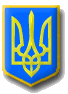 ЛИТОВЕЗЬКА    СІЛЬСЬКА РАДАВОЛОДИМИРСЬКОГО  РАЙОНУ  ВОЛИНСЬКОЇ  ОБЛАСТІВосьмого  скликанняР І Ш Е Н Н ЯВід 08 серпня   2024 року                 с.Литовеж                                  № 46/
Про внесення змін до Регламенту Литовезькоїсільської ради, затвердженого рішеннямЛитовезької сільської ради   від 18.11.2020 року № 1/6 , та Положення про постійні комісії Литовезької сільської  ради, затвердженого рішенням Литовезької сільської  ради від 18.11.2020 року №1/13.       Відповідно до статей 140, 141 Конституції України, пункту 1 частини першої статті 26, частин чотирнадцятої та п'ятнадцятої статті 46 Закону України "Про місцеве самоврядування в Україні", Литовезька сільська рада ВИРІШИЛА:1.Внести наступні зміни до Регламенту Литовезької сільської ради  восьмого скликання, затвердженого рішенням Литовезької сільської ради від 18.11.2020 №1/6.Протокол, стенограма та відеофіксація пленарного засідання Литовезької сільської ради»;1.2. доповнити главу  Розділу 3 новою статтею  такого змісту:«Відеофіксація пленарного засідання сільської  ради1. Пленарне засідання сільської  ради транслюється в мережі «Інтернет» у режимі реального часу, крім випадків розгляду питань, що містять інформацію з обмеженим доступом відповідно до Закону України «Про доступ до публічної інформації».2. Пленарне засідання сільської  ради підлягає відеофіксації з подальшим зберіганням відеозапису пленарного засідання не менше п’яти років. Відеозапис пленарного засідання сільської  ради оприлюднюється в частині, що транслюється відповідно до Закону України «Про місцеве самоврядування в Україні», невідкладно після закінчення пленарного засідання сільської  ради, але не пізніше наступного дня після проведення пленарного засідання ради, на офіційному вебсайті сільської ради чи в інший спосіб із забезпеченням відкритого доступу до відеозапису.»;1.3.  статті 8 викласти у такій редакції:«3. Засідання постійної комісії скликається в міру необхідності і є повноважним, якщо в ньому бере участь більше половини депутатів від загального складу комісії.Засідання постійної комісії транслюється в мережі «Інтернет» у режимі реального часу та підлягає відеофіксації з подальшим зберіганням та оприлюдненням відеозапису засідання на умовах і в порядку, визначених     статтею 46 Закону України «Про місцеве самоврядування в Україні.».1.4.  статті 8.  викласти у такій редакції:«4. За результатами вивчення і розгляду питань постійні комісії готують висновки і рекомендації. Висновки і рекомендації постійної комісії приймаються відкритим поіменним голосуванням більшістю голосів від загального складу комісії і підписуються головою комісії, а в разі його відсутності – першим заступником (заступником голови) або секретарем комісії. Протоколи засідань комісії, в яких зазначаються результати поіменного голосування, підписуються головою і секретарем комісії. У разі відсутності голови комісії протоколи засідань підписуються особою, яка здійснює функції голови комісії на цьому засіданні.Проєкти порядку денного засідань постійної комісії ради, висновки, рішення і рекомендації постійної комісії, протоколи її засідань є відкритими та оприлюднюються і надаються на запит відповідно до Закону України «Про доступ до публічної інформації».Рекомендації, рішення, висновки постійних комісії сільської  ради, протоколи їх засідань оприлюднюються на офіційному вебсайті обласної ради не пізніше як через 5 робочих днів з дати їх прийняття із зазначенням дати оприлюднення документа і дати оновлення інформації.».2. Внести наступні зміни до Положення про постійні комісії Литовезької сільської  ради восьмого скликання, затвердженого рішенням Литовезької сільської ради від 08.11.2020 №1/13.2.1. розділ  1 пункту 15 викласти у такій редакції:« Основною формою роботи постійних комісій є засідання. Засідання постійної комісії є повноважним, якщо в ньому бере участь більше половини депутатів від загального складу комісії.»;2.2. пункт 16. доповнити новим абзацом такого змісту:«Засідання постійної комісії транслюється в мережі «Інтернет» у режимі реального часу та підлягає відеофіксації з подальшим зберіганням та оприлюдненням відеозапису засідання на умовах і в порядку, визначених    статтею 46 Закону України «Про місцеве самоврядування в Україні.»;2.3. у пункті 17 символи та слова «- результати голосування з питань порядку денного;» замінити на такі символи та слова «– результати відкритого поіменного голосування з питань порядку денного;».3. Положення цього рішення в частині відеофіксації з подальшим зберіганням та оприлюдненням відеозапису пленарного засідання сесії та засідання постійної комісії сільської  ради набирають чинності з 14.08.2024, а в частині обов’язкової трансляції пленарного засідання сесії та засідання постійної комісії сільської  ради в мережі Інтернет набирають чинності через 30 днів з дня припинення чи скасування воєнного стану в Україні, введеного Указом Президента України «Про введення воєнного стану в Україні» від 24 лютого 2022 року №64/2022, затвердженим Законом України «Про затвердження Указу Президента України «Про введення воєнного стану в Україні» від 24 лютого 2022 року № 2102-IX.4. Контроль за виконанням рішення покласти на постійну комісію  з питань освіти, фізичного виховання, культури, охорони здоров’я, соціальної політики, регламенту та депутатської етики.Сільський голова                                                            Олена КАСЯНЧУК                                            